РезюмеИванов Виктор ПетровичЦель: соискание должности менеджера по продажамДата рождения: 18.09.1988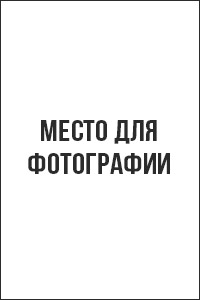 Город: МоскваСемейное положение: женатГражданство: российскоеТелефон: +7-909-475-16-58E-mail: ivanovviktor@mail.ruОбразование высшее (очное):Московский Государственный Университет (2005-2010 г.г.)Специальность: менеджмент Квалификация: менеджер организацииОпыт работы:Достижения на предыдущем месте работыв ООО «Альянс-трейдинг» 3 раза за год становился лучшим менеджером по работе с клиентами из 86 человек, показывая результаты продаж на 40% выше, чем у коллег.внедрил собственную систему маркетинга «картонный продавец», благодаря которой, выросли пассивные продажи в торговом зале магазина компании на 25% уже на следующий месяц.Профессиональные навыкиУмение вести переговоры с любой категорией клиентов: от домохозяек до крупных предпринимателей, составлять продающие презентации, выступать публично на аудиторию до 1000 человек, проводить продажи со сцены.Личные качестваОтветственность, коммуникабельность, стрессоустойчивость, целеустремленность, исполнительность, быстрая обучаемость.Дополнительная информацияналичие водительских прав: категория «B»знание иностранных языков: английский разговорныйвладение компьютером: на уровне продвинутого пользователя (офис, интернет, Adobe Photoshop)Ожидаемый уровень заработной платы: 75 000 рублей.Рекомендации с предыдущего места работыООО «Альянс-трейдинг»Начальник отдела продаж: Васильев Руслан Сергеевичт. +7-906-258-17-42Готов приступить к работе уже завтра, без в/п, приветствую командировки.Образец резюме подготовлен экспертами делового онлайн-журнала «ПАПА ПОМОГ»http://papapomog.ru10.02.2015-12.08.2018 ООО «Альянс-трейдинг»Должность: менеджер по работе с клиентамиДолжностные обязанности:составление продающих презентаций;ведение переговоров;поиск новых клиентов;оформление договоров;контроль дебиторской задолженности;составление отчетов о проделанной работе.17.03.2011-21.01.2015ООО «Новые технологии»Должность: продавец-консультантДолжностные обязанности:консультирование клиентов торгового зала;продажа товаров;выписка счетов и работа с документами;участие в ревизиях.